TRABAJITOS PARA LA CASAJARDIN “A” 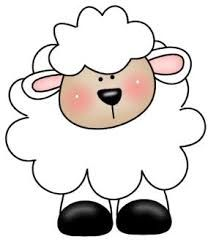 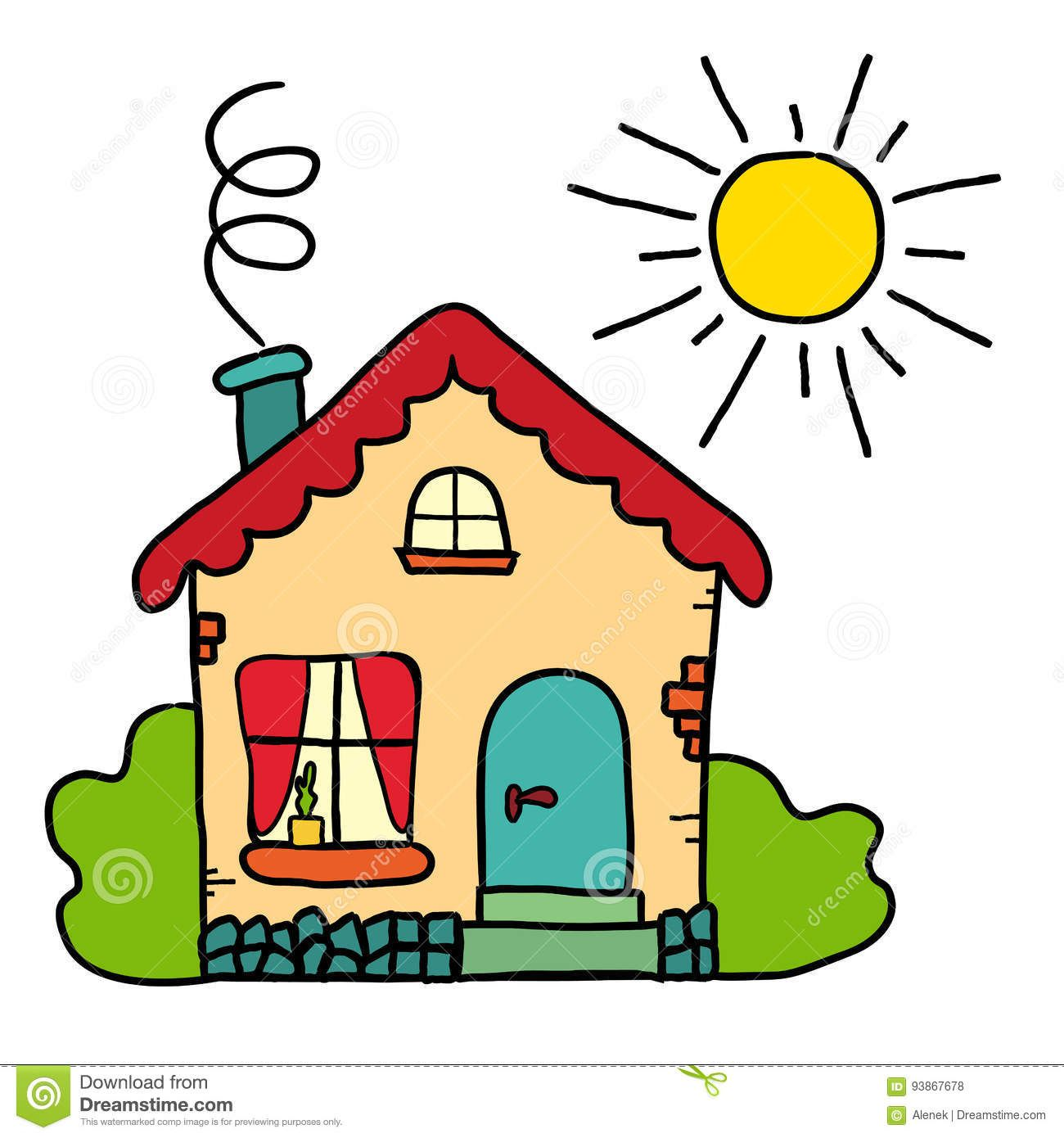 PINTO CON TEMPERA ROJA EL TOMATE.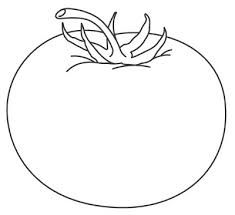 RASGO PAPELITOS DE COLORES Y PEGO EN EL CONTORNO DEL CIRCULO.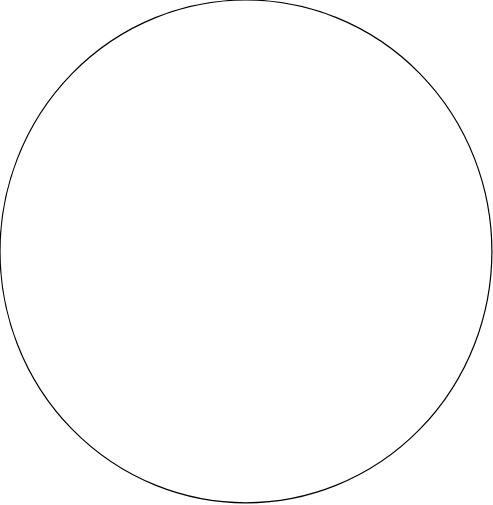 PINTO LAS FRUTAS Y VERDURAS QUE SON DE COLOR ROJO, UTILIZANDO CRAYOLAS.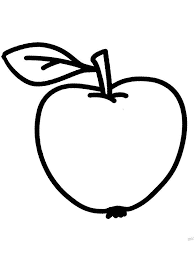 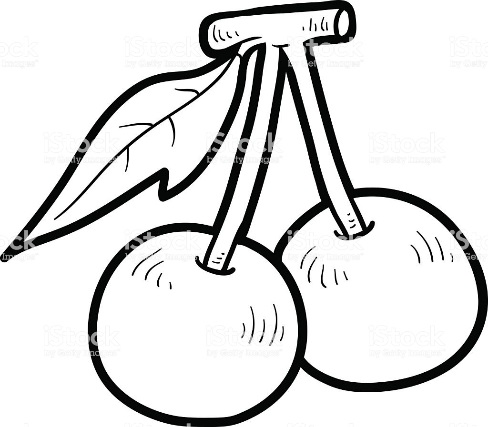 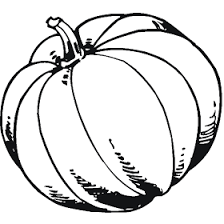 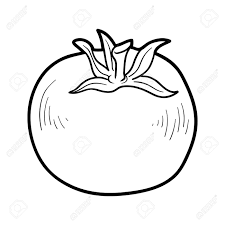 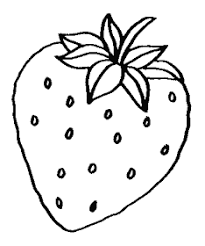 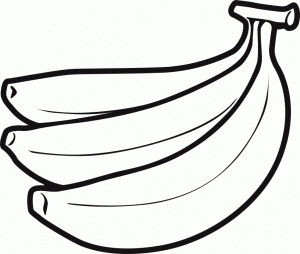 BUSCA LOS CIRCULOS Y PINTALAS DE COLOR ROJO.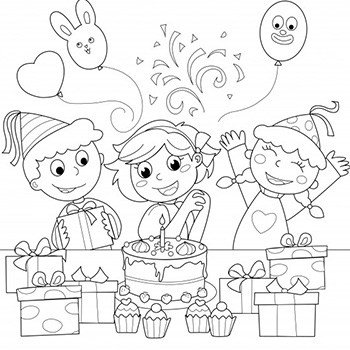 